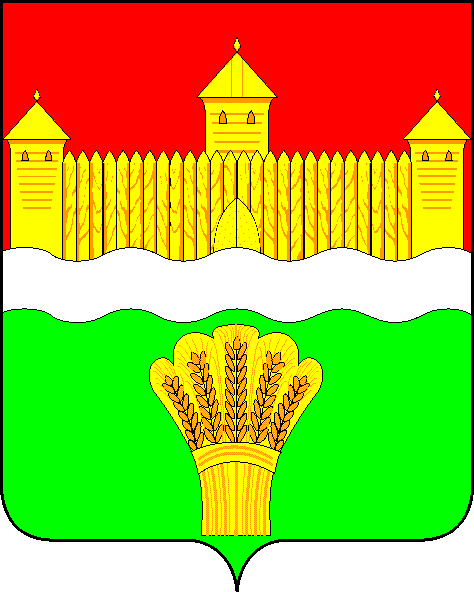 РОССИЙСКАЯ ФЕДЕРАЦИЯКЕМЕРОВСКАЯ ОБЛАСТЬ - Кузбасскемеровский муниципальный округСОВЕТ НАРОДНЫХ ДЕПУТАТОВкемеровского муниципального округапервого созываРЕШЕНИЕот 31 мая 2022 г. № 608О ВНЕСЕНИИ ИЗМЕНЕНИЙ В УСТАВ МУНИЦИПАЛЬНОГО ОБРАЗОВАНИЯ КЕМЕРОВСКИЙ МУНИЦИПАЛЬНЫЙ ОКРУГ КЕМЕРОВСКОЙ ОБЛАСТИ - КУЗБАССАВ целях приведения Устава муниципального образования Кемеровский муниципальный округ Кемеровской области – Кузбасса в соответствие с нормами действующего законодательства, на основании Устава муниципального образования Кемеровский муниципальный округ Кемеровской области – Кузбасса, Совет народных депутатов Кемеровского муниципального округаРЕШИЛ:1. Внести в Устав муниципального образования Кемеровский муниципальный округ Кемеровской области – Кузбасса, принятый Советом народных депутатов Кемеровского муниципального округа от 29.01.2020 № 68, следующие изменения:1.1. Дополнить статью 31 частью 15 следующего содержания: «15. Губернатор Кемеровской области – Кузбасса:Выносит предупреждение, объявляет выговор главе Кемеровского муниципального округа за неисполнение или ненадлежащее исполнение обязанностей по обеспечению осуществления органами местного самоуправления отдельных государственных полномочий, переданных органам местного самоуправления федеральными законами и (или) законами Кемеровской области – Кузбасса.Отрешает от должности главу Кемеровского муниципального округа если в течение месяца со дня вынесения предупреждения, объявления выговора главе Кемеровского муниципального округа в соответствии с первым абзацем настоящей части главой Кемеровского муниципального округа не были приняты в пределах своих полномочий меры по устранению причин, послуживших основанием для вынесения ему предупреждения, объявления выговора.Удаляет в отставку главу Кемеровского муниципального округа в случае обращения Губернатора Кемеровской области – Кузбасса в представительный орган муниципального образования, в том числе в случае систематического недостижения показателей для оценки эффективности деятельности органов местного самоуправления в порядке, установленном Федеральным законом от 06.10.2003 № 131-ФЗ «Об общих принципах организации местного самоуправления в Российской Федерации.».1.2. В части 1 статьи 37:1.2.1. Дополнить пунктом 52 следующего содержания:«52) осуществляет муниципальные заимствования от имени Кемеровского муниципального округа, в том числе путем выпуска муниципальных ценных бумаг, в соответствии с Бюджетным кодексом Российской Федерации и настоящим Уставом;».1.2.2. Дополнить пунктом 53 следующего содержания:«53) управляет муниципальным долгом.».2. Настоящее решение подлежит государственной регистрации в территориальном органе уполномоченного федерального органа исполнительной власти в сфере регистрации уставов муниципальных образований в установленном федеральным законом порядке, а также официальному опубликованию в газете «Заря» в течение 7 дней со дня поступления из территориального органа уполномоченного федерального органа исполнительной власти в сфере регистрации уставов муниципальных образований уведомления о включении сведений об муниципальном правовом акте о внесении изменений в устав муниципального образования в государственный реестр уставов муниципальных образований субъекта Российской Федерации.3. Контроль за исполнением настоящего решения возложить на Харлановича В.В. – председателя Совета народных депутатов Кемеровского муниципального округа.Председатель Совета народных депутатовКемеровского муниципального округа                              В.В. Харланович                                                                                                                                                                                            расшифровка подписиГлаваКемеровского муниципального округа                               М.В. Коляденкорасшифровка подписи